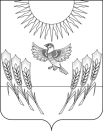 АДМИНИСТРАЦИЯ ВОРОБЬЕВСКОГО МУНИЦИПАЛЬНОГО РАЙОНАВОРОНЕЖСКОЙ ОБЛАСТИПОСТАНОВЛЕНИЕот  21.12.2012 г.      №  532        		  Об утверждении административного регламента администрации Воробьевского муниципального района по предоставлению муниципальной услуги «Выдача разрешений на установку рекламных конструкций на территории Воробьевского муниципального района»В соответствии с Федеральным законом от 27.07.2010 № 210-ФЗ «Об организации предоставления государственных и муниципальных услуг», постановлениями администрации Воробьевского муниципального района от 01.06.2012 г. № 213 «О порядке разработки и утверждения административных регламентов предоставления муниципальных услуг» и от 03.10.2011 г. № 367 «Об утверждении перечней государственных и муниципальных услуг, предоставляемых администрацией Воробьевского муниципального района» администрация Воробьевского муниципального района П О С Т А Н О В Л Я Е Т :	1. Утвердить прилагаемый Административный регламент администрации Воробьевского муниципального района по предоставлению муниципальной услуги «Выдача разрешений на установку рекламных конструкций на территории Воробьевского муниципального района».2. Контроль за исполнением настоящего постановления оставляю за собой.Глава администрации муниципального района	                      		И.Т.РябининУтвержденпостановлением администрацииВоробьевского муниципального районаот 21.12.2012 г. № 532АДМИНИСТРАТИВНЫЙ РЕГЛАМЕНТадминистрации Воробьевского муниципального районапо предоставлению муниципальной услуги«Выдача разрешений на установку рекламных конструкций на территории Воробьевского муниципального района»1. ОБЩИЕ ПОЛОЖЕНИЯ1.1. Предмет регулирования Административного регламента администрации Воробьевского муниципального района по предоставлению муниципальной услуги «Выдача разрешений на установку рекламных конструкций на территории Воробьевского муниципального района» (далее - административный регламент):Предметом регулирования настоящего Административного регламента являются отношения, возникающие между заявителями и администрацией Воробьевского муниципального района в связи с предоставлением муниципальной услуги  по выдаче разрешений на установку рекламной конструкции.1.2. Описание заявителей, а также физических и юридических лиц, имеющих право в соответствии с законодательством Российской Федерации и Воронежской области либо в силу наделения их заявителями в порядке, установленном законодательством Российской Федерации, полномочиями выступать от их имени при взаимодействии с органом, предоставляющим муниципальную услугу:Право на получение муниципальной услуги имеют юридические  и физические лица, в том числе индивидуальные предприниматели, либо их представители (далее – заявитель).1.3. Требования к порядку информирования о предоставлении муниципальной услуги:1.3.1. Информация о месте нахождения и графике работы администрации Воробьевского муниципального района, структурных подразделений администрации Воробьевского муниципального района, обеспечивающих организацию предоставление муниципальной услуги, организаций участвующих в предоставлении муниципальной услуги:Орган, предоставляющий муниципальную услугу: администрации Воробьевского муниципального района. Структурное подразделение администрации Воробьевского муниципального района, обеспечивающее предоставление муниципальной услуги: отдел по строительству, архитектуре, транспорту и ЖКХ администрации муниципального района (далее – Отдел).Место нахождения администрации Воробьевского муниципального района: 397570, Воронежская область, Воробьевский район, с.Воробьевка, площадь Свободы, 1.Адрес официального сайта органов местного самоуправления Воробьевского муниципального района в сети Интернет: http://www.vorob-rn.ruАдрес портала государственных и муниципальных услуг Воронежской области: http://svc.govvrn.ru.Адрес электронной почты в сети Интернет: vorob@govvrn.ru.Адрес единого портала государственных и муниципальных услуг Российской Федерации в сети Интернет: http://www.gosuslugi.ru.График работы администрации Воробьевского муниципального района:понедельник - пятница - с 8.00 до 17.00;перерыв - с 12.00 до 13.00;суббота, воскресенье - выходные дни.Часы приема граждан: понедельник - пятница - с 8.00 до 17.00. Справочные телефоны: 8(47356) 3-13-71, 3-14-94; факс 8(47356) 3-15-99.1.3.2. Информация о муниципальной услуге размещена:на официальном сайте органов местного самоуправления Воробьевского муниципального района в сети Интернет - http://www.vorob-rn.ruна едином портале государственных и муниципальных услуг (функций) в сети Интернет www.gosuslugi.ru;на портале государственных и муниципальных услуг Воронежской области в сети Интернет - svc.govvrn.ru.1.3.3. Информация по вопросам предоставления муниципальной услуги, в том числе о ходе предоставления муниципальной услуги, предоставляется заявителю:а) в устной форме на личном приеме;	б) посредством почтовой связи;в) посредством телефонной связи;г) посредством единого портала государственных и муниципальных услуг (функций), портала государственных и муниципальных услуг Воронежской области и электронной почты.1.3.4. Порядок получения информации заявителями по вопросам предоставления муниципальной услуги:Специалисты отдела по строительству, архитектуре, транспорту и ЖКХ администрации муниципального района администрации Воробьевского муниципального района (далее - специалисты отдела) проводят консультации, дают справки по вопросам предоставления муниципальной услуги, в том числе:а) о месте нахождения и графике работы администрации Воробьевского муниципального района;б) о справочных телефонах и факсе администрации Воробьевского муниципального района;в) об адресе официального сайта в сети Интернет, адресе электронной почты;г) о времени приема и выдачи документов;д) о порядке получения заявителями информации по вопросам предоставления муниципальной услуги;е) о сроках предоставления муниципальной услуги;ж) о ходе предоставления муниципальной услуги:з) о порядке обжалования действий (бездействия) должностного лица при предоставлении муниципальной услуги.1.3.5. При ответах на телефонные звонки и устные обращения специалисты отдела подробно и в вежливой (корректной) форме информируют обратившихся по интересующим их вопросам. Ответ на телефонный звонок должен начинаться с информации о наименовании органа, в который позвонил гражданин, фамилии, имени, отчестве и должности сотрудника, принявшего телефонный звонок.Специалист:- предлагает абоненту представиться;- выслушивает и уточняет при необходимости суть вопроса;- вежливо, корректно и лаконично дает ответ по существу вопроса.Если специалист отдела не может ответить на поставленные вопросы, телефонный звонок должен быть переадресован другому специалисту отдела или абоненту может быть предложено перезвонить в конкретный день и в определенное время. К назначенному сроку специалист подготавливает ответ или сообщает обратившемуся гражданину телефонный номер, по которому можно получить необходимую информацию.Время телефонного разговора не должно превышать 10 минут.Специалисты отдела не вправе осуществлять консультирование граждан по вопросам, выходящим за рамки информирования о стандартных процедурах и условиях исполнения муниципальной функции и влияющим прямо или косвенно на индивидуальные решения граждан.1.3.6. На информационном стенде в администрации Воробьевского муниципального района, на официальном сайте органов местного самоуправления Воробьевского муниципального района в сети Интернет, в федеральной муниципальной информационной системе «Единый портал государственных и муниципальных услуг (функций)» размещается информация о порядке предоставления муниципальной услуги, в том числе:а) номера телефонов и факса, график работы, адрес электронной почты;б) извлечения из нормативных правовых актов, регламентирующих предоставление муниципальной услуги;в) образцы документов;г) порядок обжалования решений и действий (бездействия), осуществляемых (принятых) в ходе предоставления муниципальной услуги;д) необходимая оперативная информация о предоставлении муниципальной услуги.При изменении информации о предоставлении муниципальной услуги осуществляется ее периодическое обновление.Основными требованиями к информированию заявителей о муниципальной услуге являются:а) актуальность;б) своевременность;в) четкость в изложении информации;г) полнота консультирования;д) наглядность форм подачи материала;е) удобство и доступность.2. СТАНДАРТ ПРЕДОСТАВЛЕНИЯ МУНИЦИПАЛЬНОЙ УСЛУГИ2.1. Наименование муниципальной услуги – «Выдача разрешений на установку рекламных конструкций на территории Воробьевского муниципального района».2.2. Наименование органа, предоставляющего муниципальную услугу.2.2.1. Орган, предоставляющий муниципальную услугу: администрация Воробьевского муниципального района Воронежской области. Структурное подразделение администрации Воробьевского муниципального района Воронежской области, обеспечивающее предоставление муниципальной услуги: отдел по строительству, архитектуре, транспорту и ЖКХ администрации Воробьевского муниципального района 2.2.2. Отдел при предоставлении муниципальной услуги в целях получения документов, необходимых для принятия решения о предоставлении земельного участка на определенном праве, для проверки сведений, предоставленных заявителем, осуществляет взаимодействие с:- Управлением Федеральной службы государственной регистрации, кадастра и картографии по Воронежской области;- Управлением Федеральной налоговой службы по Воронежской области;- Управлением автомобильных дорог и дорожной деятельности Воронежской области;- Федеральное казначейство.2.2.3. Запрещается требовать от заявителя осуществления действий, в том числе согласований, необходимых для получения муниципальной услуги и свя-занных с обращением в иные государственные органы, органы местного само-управления, организации, за исключением получения услуг, включенных в перечень услуг, которые являются необходимыми и обязательными для предоставления муниципальных услуг, утвержденный решением Совета народных депутатов.2.3. Результат предоставления муниципальной услуги.Результатом предоставления муниципальной услуги является выдача разрешения на установку рекламной конструкции либо решения об отказе в выдаче разрешения.Срок исполнения административной процедуры по приему и регистрации заявления и комплекта документов - 3 календарных дня.Срок исполнения административной процедуры по рассмотрению представленных документов, истребованию документов (сведений), указанных в п. 2.6.2 настоящего Административного регламента, в рамках межведомственного взаимодействия и принятию решения о предоставлении муниципальной услуги или об отказе в ее предоставлении - 47 календарных дней.Срок исполнения административной процедуры по подготовке и направлению заявителю решения о предоставлении муниципальной услуги и разрешения на установку рекламной конструкции либо решения об отказе в предоставлении муниципальной услуги - 10 календарных дней.Оснований для приостановления сроков предоставления муниципальной услуги законодательством не предусмотрено.2.5. Правовые основания для предоставления муниципальной услуги.Предоставление муниципальной услуги «Выдача разрешений на установку рекламных конструкций на территории Воробьевского муниципального района» осуществляется в соответствии с:Гражданским кодексом Российской Федерации (часть первая) от 30.11.1994 № 51-ФЗ;Федеральным законом от 27.07.2010 № 210-ФЗ «Об организации предоставления государственных и муниципальных услуг»;Федеральным законом от 06.10.2003 № 131-ФЗ «Об общих принципах организации местного самоуправления в Российской Федерации»;Федеральным законом от 13.03.2006 № 38-ФЗ «О рекламе»;Федеральным законом от 02.05.2006 № 59-ФЗ «О порядке рассмотрения обращений граждан Российской Федерации»;и иными действующими в данной сфере нормативными правовыми актами2.6. Исчерпывающий перечень документов, необходимых в соответствии с законодательными или иными нормативными правовыми актами для предоставления муниципальной услуги.2.6.1. Исчерпывающий перечень документов, необходимых для предоставления муниципальной услуги и услуг, которые являются необходимыми и обязательными, подлежащих представлению заявителем (с указанием способов их получения заявителем, в том числе в электронной форме, и порядок их представления).- заявление о предоставлении разрешения на установку рекламной конструкции (приложение № 1 к настоящему административному регламенту);- копия документа, удостоверяющего личность заявителя либо представителя заявителя;- надлежащим образом оформленный документ, удостоверяющий полномочия (права) представителя заявителя;- данные о заявителе – физическом лице либо данные о государственной регистрации юридического лица или государственной регистрации физического лица в качестве индивидуального предпринимателя;- договор на установку и эксплуатацию рекламной конструкции с собственником земельного участка, здания или иного недвижимого имущества либо лицом, управомоченным собственником такого имущества, в том числе с арендатором, и протокол торгов (в случае если установка рекламной конструкции предполагается на недвижимом имуществе, находящемся в государственной или муниципальной собственности);- подтверждение в письменной форме согласия собственника или иного указанного в частях 5-7 статьи 19 Федерального закона от 13.03.2006 № 38-ФЗ «О рекламе» законного владельца имущества на присоединение к этому имуществу рекламной конструкции, если заявитель не является собственником или иным законным владельцем недвижимого имущества. В случае, если для установки и эксплуатации рекламной конструкции необходимо использование общего имущества собственников помещений в многоквартирном доме, документом, подтверждающим согласие этих собственников, является протокол общего собрания собственников помещений в многоквартирном доме.- правоустанавливающие документы на объекты недвижимости, права на которые не зарегистрированы в Едином государственном реестре прав на недвижимое имущество и сделок с ним;- сведения, относящиеся к территориальному размещению, внешнему виду и техническим параметрам рекламной конструкции (например, эскизный проект рекламной конструкции);- документ, подтверждающий оплату государственной пошлины за выдачу разрешения.Копии документов, не заверенные надлежащим образом, представляются заявителем с предъявлением оригиналов.Заявление на бумажном носителе представляется:посредством почтового отправления;при личном обращении заявителя либо его законного представителя.В электронной форме запрос представляется путем заполнения формы заявления, размещенной на Едином портале государственных и муниципальных услуг (функций) (www.gosuslugi.ru) в сети Интернет, прикрепив к заявлению указанные в настоящем пункте необходимые документы в электронном виде.2.6.2. Исчерпывающий перечень документов, необходимых в соответствии с нормативными правовыми актами для предоставления муниципальной услуги, которые находятся в распоряжении государственных органов, органов местного самоуправления и иных органов, участвующих в предоставлении государственных и муниципальных услуг, и которые заявитель вправе представить, а также способы их получения заявителями, в том числе в электронной форме, порядок их представления.- выписка из Единого государственного реестра юридических лиц (при подаче заявления юридическим лицом);- выписка из Единого государственного реестра индивидуальных предпринимателей (при подаче заявления индивидуальным предпринимателем);- выписка из Единого государственного реестра прав на недвижимое имущество и сделок с ним о зарегистрированных правах на объекты недвижимости;- Запрос согласия на установку рекламной конструкции в границах придорожных полос автомобильной дороги общего пользования регионального или межмуниципального значения;Заявитель вправе представить указанные документы самостоятельно. Непредставление заявителем указанных документов не является основанием для отказа заявителю в предоставлении услуги.2.6.3. Перечень услуг, которые являются необходимыми и обязательными для предоставления муниципальной услуги, в том числе сведения о документе (документах), выдаваемом (выдаваемых) организациями, участвующим в предоставлении муниципальной услуги.Услуг, которые являются необходимыми и обязательными для предоставления муниципальной услуги не имеется. 2.7. Исчерпывающий перечень оснований для отказа в приеме документов, необходимых для предоставления муниципальной услуги:- отсутствие документов, предусмотренных пунктом 2.6.1 настоящего Административного регламента, или предоставление документов не в полном объеме;- предоставление заявителем документов, содержащих ошибки или противоречивые сведения;-  подача заявления лицом, не уполномоченным совершать такого рода действия.2.8. Исчерпывающий перечень оснований для отказа в предоставлении муниципальной услуги:1) несоответствие проекта рекламной конструкции и ее территориального размещения требованиям технического регламента;2) несоответствие установки рекламной конструкции в заявленном месте схеме территориального планирования или генеральному плану;3) нарушение требований нормативных актов по безопасности движения транспорта;4) нарушение внешнего архитектурного облика сложившейся застройки населенного пункта;5) нарушение требований законодательства Российской Федерации об объектах культурного наследия (памятниках истории и культуры) народов Российской Федерации, их охране и использовании;6) нарушение требований, установленных частями 5.1 - 5.7 и 9.1 статьи 19 Федерального закона от 13.03.2006 № 38-ФЗ «О рекламе».2.9. Размер платы, взимаемой с заявителя при предоставлении муниципальной услуги, и способы ее взимания в случаях, предусмотренных федеральными законами, принимаемыми в соответствии с ними иными нормативными правовыми актами Российской Федерации, нормативными правовыми актами Воронежской области, муниципальными правовыми актами  Воробьевского муниципального района:За выдачу разрешения на установку рекламной конструкции оплачивается государственная пошлина в размере 3000 рублей на основании подпункта 105 пункта 1 статьи 333.33 части второй Налогового кодекса РФ. Оплата осуществляется заявителями путем наличного или безналичного расчета через кредитные организации.2.10. Максимальный срок ожидания в очереди при подаче запроса о предоставлении муниципальной услуги и при получении результата предоставления услуги:2.10.1. Срок ожидания заявителя в очереди при подаче запроса о предоставлении муниципальной услуги не должен превышать 30 минут.2.10.2. Срок ожидания заявителя в очереди при получении результата предоставления муниципальной услуги не должен превышать 30 минут.2.11. Срок регистрации запроса заявителя о предоставлении муниципальной услуги: Обращение заявителя подлежит регистрации в день поступления в администрацию Воробьевского муниципального района.2.12. Требования к помещениям, в котором предоставляется муниципальная услуга, к залу ожидания, местам для заполнения запросов о предоставлении муниципальной услуги, информационным стендам с образцами их заполнения и перечнем документов, необходимых для предоставления муниципальной услуги:2.12.1. Требования к размещению и оформлению помещений:В местах предоставления муниципальной услуги предусматривается оборудование доступных мест общественного пользования (туалетов). При входе и передвижении по помещению, в котором проводится личный прием, не должно быть факторов, создающих затруднений для лиц с ограниченными возможностями.2.12.2. Требования к размещению и оформлению визуальной, текстовой и мультимедийной информации:Места получения информации о предоставлении муниципальной услуги оборудуются информационными стендами.2.12.3. Требование к оборудованию мест ожидания:Места ожидания гражданами приема оборудуются стульями, столами для оформления обращений.2.12.4. Требования к парковочным местам:В местах предоставления муниципальной услуги предусматривается оборудование парковочных мест.2.12.5. Требования к оформлению входа в здание:На входе в здание, где размещаются помещения по предоставлению муниципальной услуги, на видном месте размещается вывеска, содержащая информацию о графике работы администрации Воробьевского муниципального района.2.12.6. Требования к местам для информирования заявителей, получения информации и заполнения необходимых документов:Места для информирования заявителей, получения информации и заполнения необходимых документов оборудуются стульями, столами для оформления обращений, обеспечиваются канцелярскими принадлежностями для написания обращений.2.12.7. Требования к местам для ожидания заявителей:Места для ожидания заявителей оборудуются стульями, столами для оформления обращений.2.12.8. Требования к местам для приема заявителей.Личный прием граждан осуществляется с соблюдением мер безопасности в помещении, которое обеспечивает комфортное расположение граждан и должностных лиц, оснащено средствами связи, оборудовано столами и стульями:2.13.  Показатели доступности и качества муниципальных услуг.2.13.1. Показателями доступности муниципальной услуги являются:а) размещение информации о порядке предоставления муниципальной услуги на официальном сайте органов местного самоуправления Воробьевского муниципального района, едином портале государственных и муниципальных услуг (функций), на портале государственных и муниципальных услуг Воронежской области в сети Интернет;б) транспортная доступность к месту подачи заявителем документов, необходимых для предоставления государственной услуги;в) обеспечение беспрепятственного доступа лиц с ограниченными возможностями передвижения к помещениям, в которых предоставляется муниципальная услуга.2.13.2. Показателями качества муниципальной услуги являются:а) соблюдение сроков предоставления муниципальной услуги;б) отсутствие обоснованных жалоб на решения, действия или бездействия должностных лиц, ответственных за предоставление муниципальной услуги.2.14. Иные требования, в том числе учитывающие особенности предоставления муниципальных услуг в электронной форме:2.14.1. Обеспечение возможности получения заявителем информации о предоставляемой муниципальной услуге на официальном сайте Воробьевского муниципального района в сети Интернет (http://www.vorob-rn.ru), портале государственных и муниципальных услуг Воронежской области: http://svc.govvrn.ru.2.14.2. Обеспечение возможности для заявителей в целях получения муниципальной услуги предоставлять документы в электронном виде с использованием электронной почты (vorob@govvrn.ru) на официального сайта Воробьевского муниципального района в сети Интернет (http://www.vorob-rn.ru), портала государственных и муниципальных услуг Воронежской области: http://svc.govvrn.ru.3. СОСТАВ, ПОСЛЕДОВАТЕЛЬНОСТЬ И СРОКИ ВЫПОЛНЕНИЯ АДМИНИСТРАТИВНЫХ ПРОЦЕДУР, ТРЕБОВАНИЯ К ПОРЯДКУ ИХ ВЫПОЛНЕНИЯ3.1. Блок-схемы предоставления муниципальной услуги приведены в приложении № 2 к настоящему Административному регламенту.3.2. Предоставление муниципальной услуги включает в себя следующие административные процедуры:- прием и регистрация заявления и комплекта документов;- рассмотрение представленных документов, истребование документов (сведений), указанных в п. 2.6.2 настоящего Административного регламента, в рамках межведомственного взаимодействия и принятие решения о предоставлении муниципальной услуги или об отказе в ее предоставлении;- подготовка и выдача (направление) заявителю решения о предоставлении муниципальной услуги и разрешения на установку рекламной конструкции либо решения об отказе в предоставлении муниципальной услуги.3.3. Прием и регистрация заявления и комплекта документов3.3.1. Основанием для начала административной процедуры является личное обращение заявителя или его уполномоченного представителя в администрацию муниципального района с заявлением либо поступление заявления посредством почтового отправления с описью вложения и уведомления о вручении, либо с Единого портала государственных и муниципальных услуг (функций) (www.gosuslugi.ru).К заявлению должны быть приложены документы, указанные в п. 2.6.1 настоящего Административного регламента.3.3.2. В случае направления заявителем заявления посредством почтового отправления к заявлению о предоставлении муниципальной услуги прилагаются заверенные надлежащим образом копии документов, подлинники документов не направляются.При поступлении заявления и комплекта документов в электронном виде документы распечатываются на бумажном носителе, и в дальнейшем работа с ними ведется в установленном порядке.3.3.3. При личном обращении заявителя или уполномоченного представителя в администрацию муниципального района специалист, уполномоченный на прием документов:устанавливает предмет обращения, устанавливает личность заявителя, проверяет документ, удостоверяющий личность заявителя;проверяет полномочия представителя заявителя, в том числе полномочия представителя гражданина действовать от его имени, полномочия представителя юридического лица действовать от имени юридического лица;проверяет правильность заполнения заявления;сверяет копии представленных документов с их подлинниками, заверяет их и возвращает подлинники заявителю;проверяет соответствие представленных документов следующим требованиям: документы скреплены печатями, имеют надлежащие подписи сторон или определенных законодательством должностных лиц; в документах нет подчисток, приписок, ошибок, противоречивых сведений, зачеркнутых слов и иных неоговоренных исправлений; документы не имеют серьезных повреждений, наличие которых не позволяет однозначно истолковать их содержание.3.3.4. При наличии оснований, указанных в п. 2.7 настоящего Административного регламента, специалист, ответственный за прием документов, уведомляет заявителя о наличии препятствий к принятию документов, возвращает документы, объясняет заявителю содержание выявленных недостатков в представленных документах и предлагает принять меры по их устранению.3.3.5. Результатом административной процедуры является прием и регистрация заявления и комплекта документов либо отказ в приеме документов.3.3.6. Максимальный срок исполнения административной процедуры – 3 календарных дня.3.4. Рассмотрение представленных документов, истребование документов (сведений), указанных в п. 2.6.2 настоящего Административного регламента, в рамках межведомственного взаимодействия и принятие решения о предоставлении муниципальной услуги или об отказе в ее предоставлении3.4.1. Основанием для начала административной процедуры является регистрация заявления и приложенного к нему комплекта документов.3.4.2. Специалист  отдела в случае отсутствия в представленном пакете документов, указанных в пункте 2.6.2, в рамках межведомственного взаимодействия запрашивает:- в Управлении Федеральной налоговой службы по Воронежской области выписку из Единого государственного реестра юридических лиц (если заявителем является юридическое лицо), выписку из Единого государственного реестра индивидуальных предпринимателей (если заявителем является индивидуальный предприниматель).Запрос должен содержать следующие сведения: ОГРНЮЛ, ИНН (для юридического лица), ОГРНИП, ИНН (для индивидуального предпринимателя);- в Управлении Федеральной службы государственной регистрации, кадастра и картографии по Воронежской области выписку из Единого государственного реестра прав на недвижимое имущество и сделок с ним о зарегистрированных правах на объекты недвижимости.Запрос должен содержать следующие сведения: наименование объекта недвижимости (земельный участок, здание, строение, сооружение и т.п.), кадастровый (условный) номер объекта недвижимости, район, город, населенный пункт, улица, дом, корпус, строение, квартира, площадь объекта недвижимости;- в федеральном государственном бюджетном учреждении "Федеральная кадастровая палата Федеральной службы государственной регистрации, кадастра и картографии" по Воронежской области кадастровую выписку о земельном участке.Запрос должен содержать следующие сведения: данные о физическом лице (фамилия, имя, отчество, документ, удостоверяющий личность), данные о юридическом лице (полное наименование, ИНН, ОГРН, дата государственной регистрации), адрес, площадь земельного участка;- в управлении автомобильных дорог и дорожной деятельности Воронежской области согласие на установку рекламной конструкции в границах придорожных полос автомобильной дороги общего пользования регионального или межмуниципального значенияЗапрос должен содержать следующие сведения: владелец рекламной конструкции, тип и размеры рекламной конструкции, адрес места установки рекламной конструкции, схема размещения рекламной конструкции на ситуационном плане, фотография места установки рекламной конструкции;3.4.3. По результатам полученных в рамках межведомственного взаимодействия сведений (документов) специалист осуществляет проверку документов, представленных заявителем.3.4.4. При отсутствии оснований, указанных в п. 2.8 настоящего Административного регламента, принимается решение о выдаче разрешения на установку рекламной конструкции.3.4.5. При наличии оснований, указанных в п. 2.8 настоящего Административного регламента, принимается решение об отказе в предоставлении муниципальной услуги.3.4.6. Решение о выдаче разрешения на установку рекламной конструкции или об отказе в предоставлении муниципальной услуги оформляется постановлением администрации муниципального района.3.4.7. Результатом административной процедуры является принятие решения о выдаче разрешения на установку рекламной конструкции либо об отказе в предоставлении муниципальной услуги.3.4.9. Срок административной процедуры - 47 календарных дней.3.5. Подготовка и выдача (направление) заявителю решения о предоставлении муниципальной услуги и разрешения на установку рекламной конструкции либо решения об отказе в предоставлении муниципальной услуги3.5.1. В случае принятия решения о предоставлении муниципальной услуги специалист отдела готовит решение о предоставлении муниципальной услуги и разрешение на установку рекламной конструкции.3.5.2. В разрешении на установку рекламной конструкции указываются следующие сведения:владелец рекламной конструкции;собственник земельного участка, здания или иного недвижимого имущества, к которому присоединяется рекламная конструкция;тип рекламной конструкции;площадь информационного поля рекламной конструкции;адрес места установки рекламной конструкции;срок действия разрешения;орган, выдавший разрешение;номер и дата выдачи разрешения;иные сведения.3.5.3. Решение о выдаче разрешения и разрешение на установку рекламной конструкции выдаются заявителю непосредственно по месту подачи заявления либо направляются заказным письмом с уведомлением о вручении по адресу, указанному в заявлении.3.5.4. В случае принятия решения об отказе в предоставлении муниципальной услуги специалист отдела готовит решение об отказе в выдаче разрешения на установку рекламной конструкции, которое выдается заявителю лично по месту подачи заявления либо направляется заказным письмом с уведомлением о вручении.3.5.5. Результатом административной процедуры является выдача заявителю лично по месту обращения или направление по адресу, указанному в заявлении, решения о выдаче разрешения и разрешения на установку рекламной конструкции либо решения об отказе в выдаче разрешения на установку рекламной конструкции.3.5.6. Максимальный срок исполнения административной процедуры - 10 календарных дней.4. ФОРМЫ КОНТРОЛЯ ЗА ИСПОЛНЕНИЕМАДМИНИСТРАТИВНОГО РЕГЛАМЕНТА4.1. Порядок осуществления текущего контроля соблюдения и исполнения ответственными должностными лицами положений административного регла-мента и иных нормативных правовых актов, устанавливающих требования к предоставлению муниципальной услуги:4.1.1. Текущий контроль за полнотой и качеством исполнения должностными лицами муниципальной услуги осуществляется начальником Отдела.Текущий контроль осуществляется путем проведения должностным лицом, ответственным за организацию работы по предоставлению муниципальной услуги, проверок соблюдения и исполнения должностными лицами положений административного регламента, иных нормативных правовых актов Российской Федерации, Воронежской области и Воробьевского муниципального района.Текущий контроль осуществляется не реже, чем один раз в квартал.4.2. Порядок и периодичность осуществления плановых и внеплановых проверок полноты и качества предоставления муниципальной услуги:Плановые и внеплановые проверки полноты и качества предоставления муниципальной услуги осуществляются начальником Отдела.Плановые проверки осуществляются на основании планов работы Отдела. Периодичность устанавливается начальником Отдела.Внеплановые проверки проводятся по конкретному обращению заявителя.4.3. Ответственность муниципальных служащих и иных должностных лиц за решения и действия (бездействие), принимаемые (осуществляемые) в ходе предоставления муниципальной услуги:За нарушение положений административного регламента и иных нормативных правовых актов при рассмотрении обращений граждан муниципальные служащие и иные должностные лица могут привлекаться к ответственности в соответствии с действующим законодательством.4.4. Положения, характеризующие требования к порядку и формам контроля предоставления муниципальной услуги, в том числе со стороны граждан, их объединений и организаций:Контроль за предоставлением муниципальной услуги могут осуществлять авторы обращений, если это не затрагивает права, свободы и законные интересы других лиц и если в материалах по обращению не содержатся сведения, составляющие государственную или иную охраняемую федеральным законом тайну.5. ДОСУДЕБНЫЙ (ВНЕСУДЕБНЫЙ) ПОРЯДОК ОБЖАЛОВАНИЯ РЕШЕНИЙ И ДЕЙСТВИЙ (БЕЗДЕЙСТВИЯ) ОРГАНА, ПРЕДОСТАВЛЯЮЩЕГО МУНИЦИПАЛЬНУЮ УСЛУГУ, А ТАКЖЕ ДОЛЖНОСТНЫХ ЛИЦ, МУНИЦИПАЛЬНЫХ СЛУЖАЩИХ5.1. Информация для заявителей об их праве на досудебное (внесудебное) обжалование решений и действий (бездействия), осуществляемых и принятых в ходе предоставления муниципальной услуги:5.1.1. Заявители имеют право на обжалование решений и действий (бездействия) администрации Воробьевского муниципального района и ее должностных лиц, муниципальных служащих во внесудебном порядке и (или) в судебном порядке.5.2. Предмет досудебного (внесудебного) обжалования:5.2.1. Заявитель может обратиться с жалобой в том числе в следующих случаях:1) нарушение срока регистрации запроса заявителя о предоставлении муниципальной услуги;2) нарушение срока предоставления муниципальной услуги;3) требование у заявителя документов, не предусмотренных нормативными правовыми актами Российской Федерации, нормативными правовыми актами Воронежской области муниципальными правовыми актами Воробьевского муниципального района для предоставления муниципальной услуги;4) отказ в приеме документов, предоставление которых предусмотрено нормативными правовыми актами Российской Федерации, нормативными правовыми актами Воронежской области, муниципальными правовыми актами Воробьевского муниципального района для предоставления муниципальной услуги, у заявителя;5) отказ в предоставлении муниципальной услуги, если основания отказа не предусмотрены федеральными законами и принятыми в соответствии с ними иными нормативными правовыми актами Российской Федерации, нормативными правовыми актами Воронежской области, муниципальными правовыми актами Воробьевского муниципального района;6) затребование с заявителя при предоставлении муниципальной услуги платы, не предусмотренной нормативными правовыми актами Российской Федерации, нормативными правовыми актами Воронежской области,  муниципальными правовыми актами Воробьевского муниципального района;7) отказ органа, предоставляющего муницпальную услугу, должностного лица, муниципального служащего администрации муниципального района, предоставляющего муниципальную услугу, в исправлении допущенных опечаток и ошибок в выданных в результате предоставления муниципальной услуги документах либо нарушение установленного срока таких исправлений.5.3. Исчерпывающий перечень оснований для отказа в рассмотрении жалобы либо приостановления ее рассмотрения:Оснований для отказа в рассмотрении либо приостановления рассмотрения жалобы не имеется.5.4. Основания для начала процедуры досудебного (внесудебного) обжалования:5.4.1. Основанием для начала процедуры досудебного (внесудебного) обжалования является поступившая жалоба.Жалоба подается в письменной форме на бумажном носителе, в электронной форме, может быть направлена по почте, через многофункциональный центр, с использованием информационно-телекоммуникационной сети Интернет, единого портала государственных и муниципальных услуг либо портала государственных и муниципальных услуг Воронежской области, а также может быть принята при личном приеме заявителя.5.4.2. Жалоба должна содержать:1) наименование органа местного самоуправления Воробьевского муници-пального района области, должностного лица либо муниципального служащего, решения и действия (бездействие) которых обжалуются;2) фамилию, имя, отчество (последнее - при наличии), сведения о месте жи-тельства заявителя либо наименование, сведения о месте нахождения заявителя, а также номер контактного телефона, адрес электронной почты (при наличии) и почтовый адрес, в адрес которого должен быть направлен ответ заявителю;3) сведения об обжалуемых решениях и действиях (бездействии) органа, предоставляющего муниципальную услугу, должностного лица либо муниципального служащего;4) доводы, на основании которых заявитель не согласен с решением и действием (бездействием) органа, предоставляющего муниципальную услугу, должностного лица либо муниципального служащего. Заявителем могут быть представлены документы (при наличии), подтверждающие доводы заявителя, либо их копии.5.5. Права заявителя на получение информации и документов, необходимых для обоснования и рассмотрения жалобы:5.5.1. Заявитель имеет право на получение информации и документов, необходимых для обоснования и рассмотрения жалобы (претензии).5.6. Должностные лица, которым может быть адресована жалоба заявителя в досудебном (внесудебном) порядке:5.6.1. Жалоба подается в администрацию Воробьевского муниципального района на имя главы администрации Воробьевского муниципального района.5.7. Сроки рассмотрения жалобы:5.7.1. Жалоба подлежит рассмотрению должностным лицом, наделенным полномочиями по рассмотрению жалоб, в течение 15 рабочих дней со дня ее регистрации.5.8. Результат досудебного (внесудебного) обжалования применительно к каждой процедуре либо инстанции обжалования:5.8.1. По результатам рассмотрения жалобы на решение или действия (без-действие), принятое или осуществленное в ходе предоставления муниципальной услуги, уполномоченное должностное лицо принимает одно из следующих решений:1) удовлетворяет жалобу, в том числе в форме отмены принятого решения, исправления допущенных должностным лицом, муниципальным служащим опечаток и ошибок в выданных в результате предоставления муниципальной услуги документах, возврата заявителю денежных средств, взимание которых не предусмотрено нормативными правовыми актами Российской Федерации, нормативными правовыми актами Воронежской области, муниципальными правовыми актами Воробьевского муниципального района, а также в иных формах;2) отказывает в удовлетворении жалобы.5.8.2. Не позднее дня, следующего за днем принятия решения, указанного в подпункте 5.8.1 настоящего Регламента, заявителю в письменной форме и по желанию заявителя в электронной форме направляется мотивированный ответ о результатах рассмотрения жалобы.Приложение № 1         к    административному   регламентуГлаве администрации Воробьевского муниципального   района_________________________________Наименование юр. Лица, ИП, физ. Лица__________________________________ЗАЯВЛЕНИЕо выдаче разрешенияВ соответствии с Федеральным законом «О рекламе» от 13.03.2006 № 38–ФЗ  _________________________________________________________, в лице (наименование юридического лица, ИП, физ. лица)__________________________________________________________________ (должность, Ф.И.О. руководителя)просит выдать разрешение  на установку  рекламной конструкции __________________________________________________________________(тип и размеры рекламной конструкции)по адресу: _________________________________________________________Руководитель организации                                                        Ф.И.О.                                             М.П.Приложение № 2 к административному регламентуБлок-схема исполнения муниципальной услуги «Выдача разрешений на установку рекламной конструкции либо отказ в выдаче такого разрешения »